Задания суммативного оценивания 1 четверть по предмету «Биология»10 класс1 вариантСоотнесите свойства воды с её биологическим значением.Укажите 3 значения воды в жизни живых организмов.Активация веществ;Накапливание веществ;Источник энергии;Теплорегуляция;Источник водорода при фотосинтезе;Катализ;Осморегуляция;Регулирует содержание сахара.1________, 2_________, 3________.[3]3.Заполние сравнительную таблицу(3)4.Определите функции белка, изображенные на рисунках 1,2,3 соответственно(2)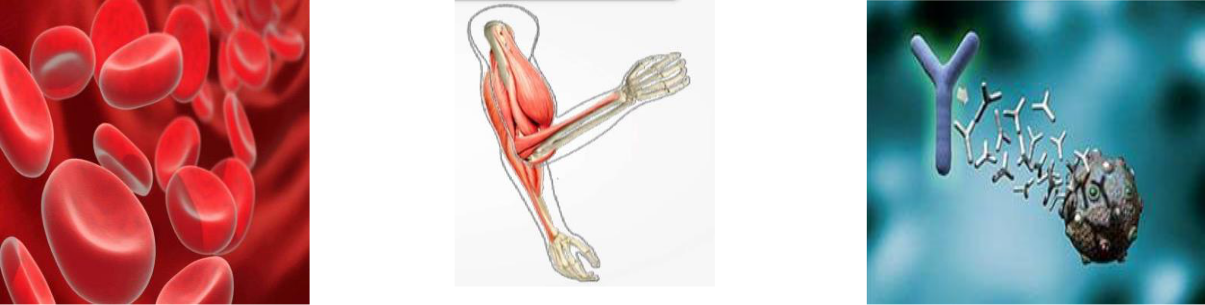 1                                                                         2                                                              3Строительная, защитная, сигнальнаяСтруктурная, защитная, каталитическаяТранспортная, строительная, защитнаяТранспортная, структурная, защитная5. Заполните сравнительную таблицу. « Структурная организация белковой молекулы»(4)6. Заполните сравнительную таблицу строения РНК и ДНК.(6)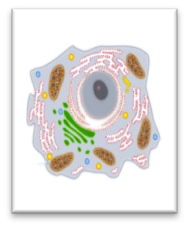 7(4). 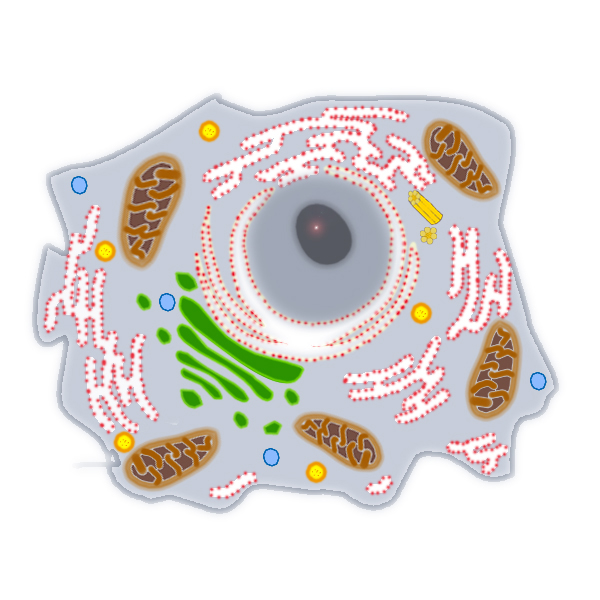 (a) Какие органеллы в клетке   синтезируюАТФ________________________________________.(b) Укажите  органелл, в которых происходит трансляция и транспорт белков, синтез и транспорт липидов и стероидов._____________________________________________________________________________________________________________________________________________________________________________________(с) Укажите не менее трех одномембранных органелл.__________________________________________________________________________________________________________________________________________________________(d) Укажите не менее   двух двумембранных органелл.8Диаграмма изображает жидкостно-мозаичную модель мембраны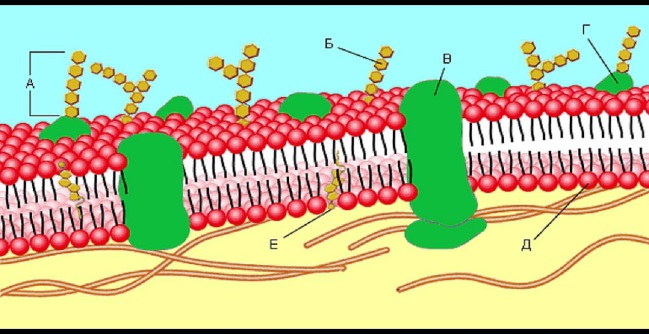 (a) Назовите структурные компоненты мембраны, обозначенные буквами A, B, C, D.(1)_____________________________________________________________________________________________________________________(В) Опишите, какими свойствами обладают биологические мембраны__(1)__________________________________________________________________________________________________________________________________________________________________________________________________________________________________________________________________________________________________________Итого:____б.из 25б.Задания суммативного оценивания 1 четверть по предмету «Биология»10 класс2 вариант1Соотнесите свойства воды с её биологическим значением.2Укажите 3 значения воды в жизни живых организмов.Активация веществ;Накапливание веществ;Источник энергии;Теплорегуляция;Источник водорода при фотосинтезе;Катализ;Осморегуляция;Регулирует содержание сахара.1________, 2_________, 3________.[3]3. Заполните таблицу, используя приведенные ниже, ключевые слова.(3)Ключевые слова: энергетическая, структурная, тепло- и электроизоляционная, источник эндогенной воды, входят в состав некоторых витаминов и гормонов, составляют основу плазматической мембраны.4.Определите функции белка, изображенные на рисунках 1,2,3 соответственно (2)1                                                                         2                                                              3Строительная, защитная, сигнальнаяСтруктурная, защитная, каталитическаяТранспортная, строительная, защитнаяТранспортная, структурная, защитная5  Заполните сравнительную таблицу. « Структурная организация белковой молекулы» (4)6. Заполните сравнительную таблицу строения РНК и ДНК.(6)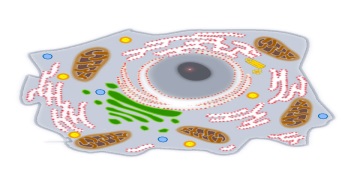 7.Определите органеллы по микрофотографиям, укажите особенности строения и функции (4)8Диаграмма изображает жидкостно-мозаичную модель мембраны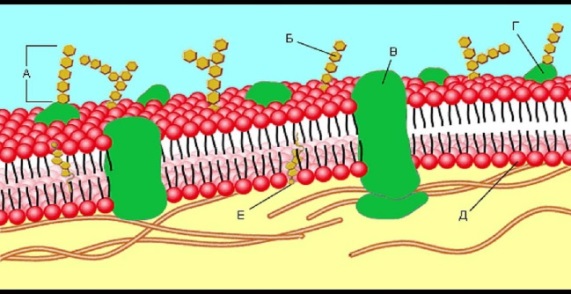 (a) Назовите структурные компоненты мембраны, обозначенные буквами A, B, C, D.(1)_____________________________________________________________________________________________________________________(В) Опишите, какими свойствами обладают биологические мембраны___(1)____________________________________________________________________________________________         _________________________________________________________________________________________________________________________________________________________________________________________________________IБольшая теплоемкость1Движение воды по сосудам ксилемыIIПоверхностное натяжение2Вода обеспечивает постоянство условийIIIРастворитель3Отдача   организмом   большого   количестватепла с наименьшими потерями водыIVТеплота испарения4Bода    служит    средой    для    транспортаразличных веществA.  I-1, II-2, III-3, IV-4B.  I-2, II-1, III-4, IV-3C.  I-4, II-2, III-3, IV-1D.  I-3, II-2, III-1, IV-4[1][1]ФормулаСвойства Роль в организмеМоносахаридыДисахаридыПолисахаридыСтруктураСтруктурные особенности Тип химической связиКритерииРНКДНКУглеводСтруктураАзотистoеIБольшая теплоемкость1Движение воды по сосудам ксилемыIIПоверхностное натяжение2Вода обеспечивает постоянство условийIIIРастворитель3Отдача   организмом   большого   количестватепла с наименьшими потерями водыIVТеплота испарения4Bода    служит    средой    для    транспортаразличных веществA.  I-1, II-2, III-3, IV-4B.  I-2, II-1, III-4, IV-3C.  I-4, II-2, III-3, IV-1D.  I-3, II-2, III-1, IV-4[1][1]ВидыСодержание в живых организмахВыполняемые функциилипидовФосфолипидыСтероидыСтруктураСтруктурные особенности Тип химической связиКритерииРНКДНКУглеводСтруктураАзотистoе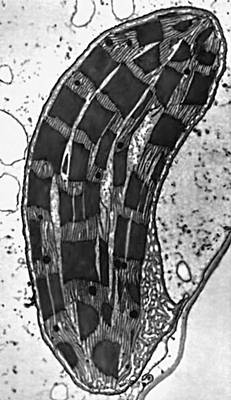 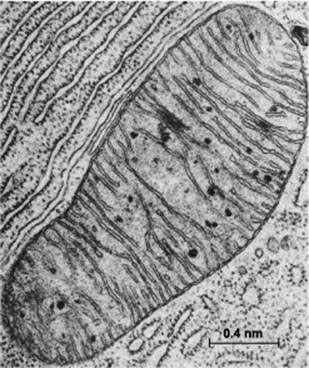 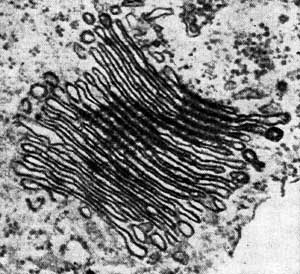 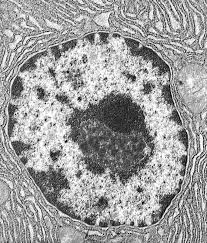 названиестроениефункции